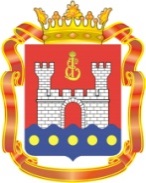 МИНИСТЕРСТВО ГРАДОСТРОИТЕЛЬНОЙ ПОЛИТИКИ КАЛИНИНГРАДСКОЙ ОБЛАСТИП Р И К А З17 февраля 2023 года № 62КалининградО подготовке проекта внесения изменения в Правила 
землепользования и застройки муниципального образования«Славский городской округ» Калининградской области 
в части изменения градостроительного регламентаВ соответствии со статьями 31, 33 Градостроительного кодекса Российской Федерации, Законом Калининградской области от 30 ноября 2016 года № 19                               «О перераспределении полномочий в области градостроительной деятельности между органами государственной власти Калининградской области и органами местного самоуправления муниципальных образований Калининградской области», с учетом протокола заочного заседания комиссии по подготовке проекта правил землепользования и застройки муниципальных образований Калининградской области от 27 января 2023 года № 365, рекомендаций, содержащихся в заключении комиссии по подготовке проекта правил землепользования и застройки муниципальных образований Калининградской области от 01 февраля 2023 года № 260,  п р и к а з ы в а ю :1. Подготовить проект внесения изменения в Правила землепользования                     и застройки муниципального образования «Славский городской округ» Калининградской области, утвержденные постановлением Правительства Калининградской области от 08 февраля 2019 года № 81 (с изменениями, внесенными постановлением Правительства Калининградской области 
от 10 июля 2020 года № 480, приказом Министерства градостроительной политики Калининградской области от 30 сентября 2022 года № 386), 
в части изменения градостроительного регламента территориальной зоны 
«Зона объектов физической культуры и спорта (спортивных сооружений) 
(индекс «О4») путем увеличения максимальной высоты зданий, строений, сооружений для вида разрешенного использования «спорт» (код 5.1) с 10 метров 
до 13 метров (далее – Проект).2. Предложения заинтересованных лиц для подготовки Проекта принимаются комиссией по подготовке проекта правил землепользования                         и застройки муниципальных образований Калининградской области                            (далее – Комиссия) по адресу: г. Калининград, ул. Дм. Донского, 1, до дня опубликования решения о проведении общественных обсуждений по Проекту.3. Отделу градостроительного зонирования Министерства градостроительной политики Калининградской области:1)  во взаимодействии с Комиссией подготовить Проект с учетом положений о территориальном планировании, содержащихся в документах территориального планирования, требований технических регламентов, сведений Единого государственного реестра недвижимости, сведений, документов, материалов, содержащихся в государственных информационных системах обеспечения градостроительной деятельности, предложений заинтересованных лиц;2)  обеспечить размещение на интернет-странице Министерства градостроительной политики Калининградской области 
Официального сайта Правительства Калининградской области 
в информационно-телекоммуникационной сети «Интернет» сообщения
о принятии решения о подготовке Проекта в соответствии 
с частями 7, 8 статьи 31 Градостроительного кодекса Российской Федерации 
в срок, не позднее чем по истечении 10 дней с даты издания настоящего приказа;3)  направить сообщение о принятии решения о подготовке Проекта                   главе муниципального образования «Славский муниципальный округ Калининградской области» в соответствии с частями 7, 8 статьи 31 Градостроительного кодекса Российской Федерации для размещения                                   на официальном сайте администрации муниципального образования 
«Славский муниципальный округ Калининградской области» в срок, не позднее 
чем по истечении 10 дней с даты издания настоящего приказа;4)  направить Проект главе муниципального образования «Славский муниципальный округ Калининградской области» для организации и проведения общественных обсуждений по Проекту в соответствии со статьями 5.1, 28, частями 12, 13 статьи 31 Градостроительного кодекса Российской Федерации, пунктом 2 статьи 7 Федерального закона от 14 марта 2022 года № 58-ФЗ 
«О внесении изменений в отдельные законодательные акты Российской Федерации».4. Настоящий приказ вступает в силу со дня его подписания и подлежит официальному опубликованию.Министр                                                                                                В.Л. Касьянова